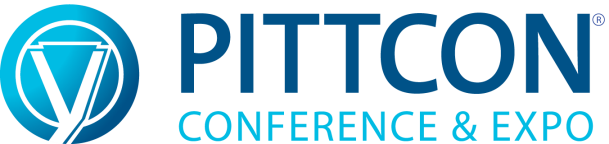 Exhibit Summary
Complete this worksheet for each exhibitor you visited where you actively participated in a live demo, product seminar, Q&A with technical personnel, or any other significant interaction:Exhibiting Company:Contact Name and Details: Type of Equipment You Evaluated: Potential Solutions to Laboratory Challenges: Key Concepts, Techniques, and Tips: Action Items: Estimated Return on Investment:Professional Contacts
Include contact information for all presenters and attendees you plan to contact:Name: Contact Details: Discussion and Potential Usefulness: